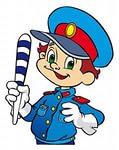      По горизонтали:Человек, едущий в транспорте, но не за рулём.Человек, управляющий автомобилем.Край тротуара, прилегающий к проезжей части.Часть дороги, по которой идут пешеходы.Часть загородной дороги для передвижения пешеходов, если нет тротуара.10. Пересечение железнодорожных путей с автомобильной дорогой.     По вертикали:1.Человек, идущий по тротуару.3. Водитель велосипеда.5. Место для посадки и высадки пассажиров общественного транспорта.8. Полоса земли, предназначенная для передвижения транспорта и пешеходов.9. Самодвижущееся четырёхколёсное транспортное средство.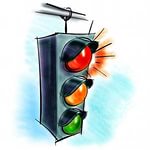 111103322774445555588886699999